Учащиеся школы  № 24  -  призеры регионального чемпионата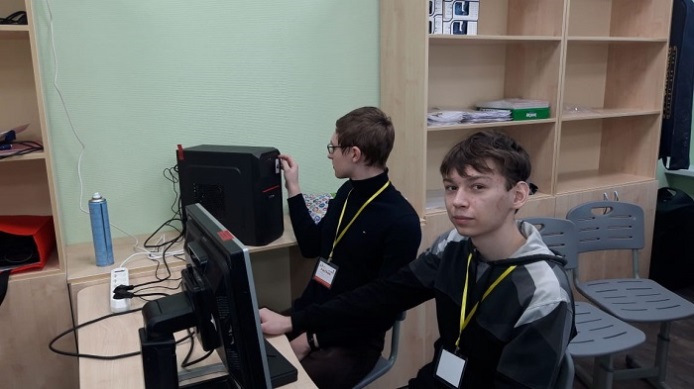 С 17 по 19 января в г. Екатеринбурге состоялся региональный чемпионат  «ЮНИОРПРОФИ 2020» по двум компетенциям  «Инженерный дизайн CAD» и «Прототипирование».В соревнованиях участвовали  50 школьников из Екатеринбурга, Первоуральска, Новоуральска, Асбеста, Карпинска и Сысерти.Город Асбест представляли учащиеся школы  № 24  Рубцов Илья (11 класс), Устинов Егор  и Просеков Михаил(10 класс), Хохлов Андрей (8 класс) под руководством учителя Хохловой Ольги Сергеевны. Ребята достойно справились со всеми заданиями чемпионата, а Рубцов Илья и Устинов Егор в компетенции  по инженерному дизайну CAD  (инженерный дизайн CAD + 3D-печать) заняли 2  место.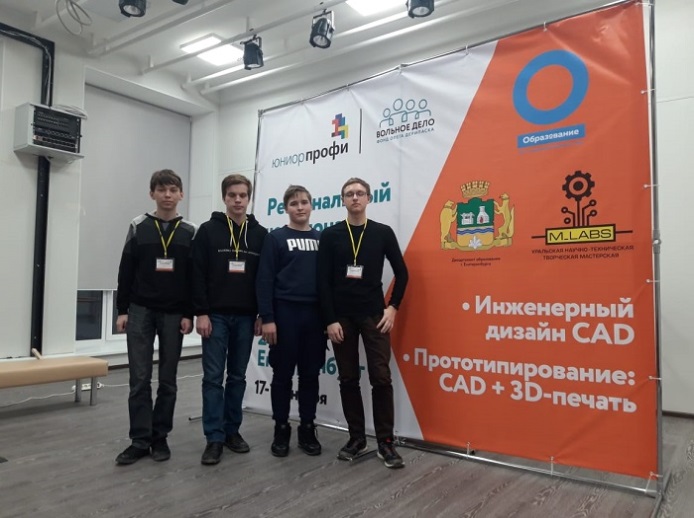 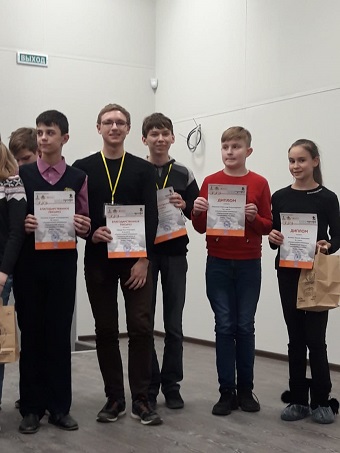 Целью проведения  чемпионата является   ранняя профессиональная ориентация школьников с возможностью освоения полученных навыков на практике, популяризация научно-технического творчества и повышение престижа инженерных профессий среди молодёжи.  Благодаря таким соревнованиям у учащихся  развиваются навыки  практического решения актуальных инженерно-технических задач и работы с техникой, стимулируется интерес к сфере инноваций и высоких технологий. Чемпионаты помогают  поддерживать интересы талантливых подростков.